Priest & Religious Appreciation Dinner 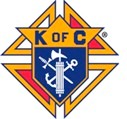 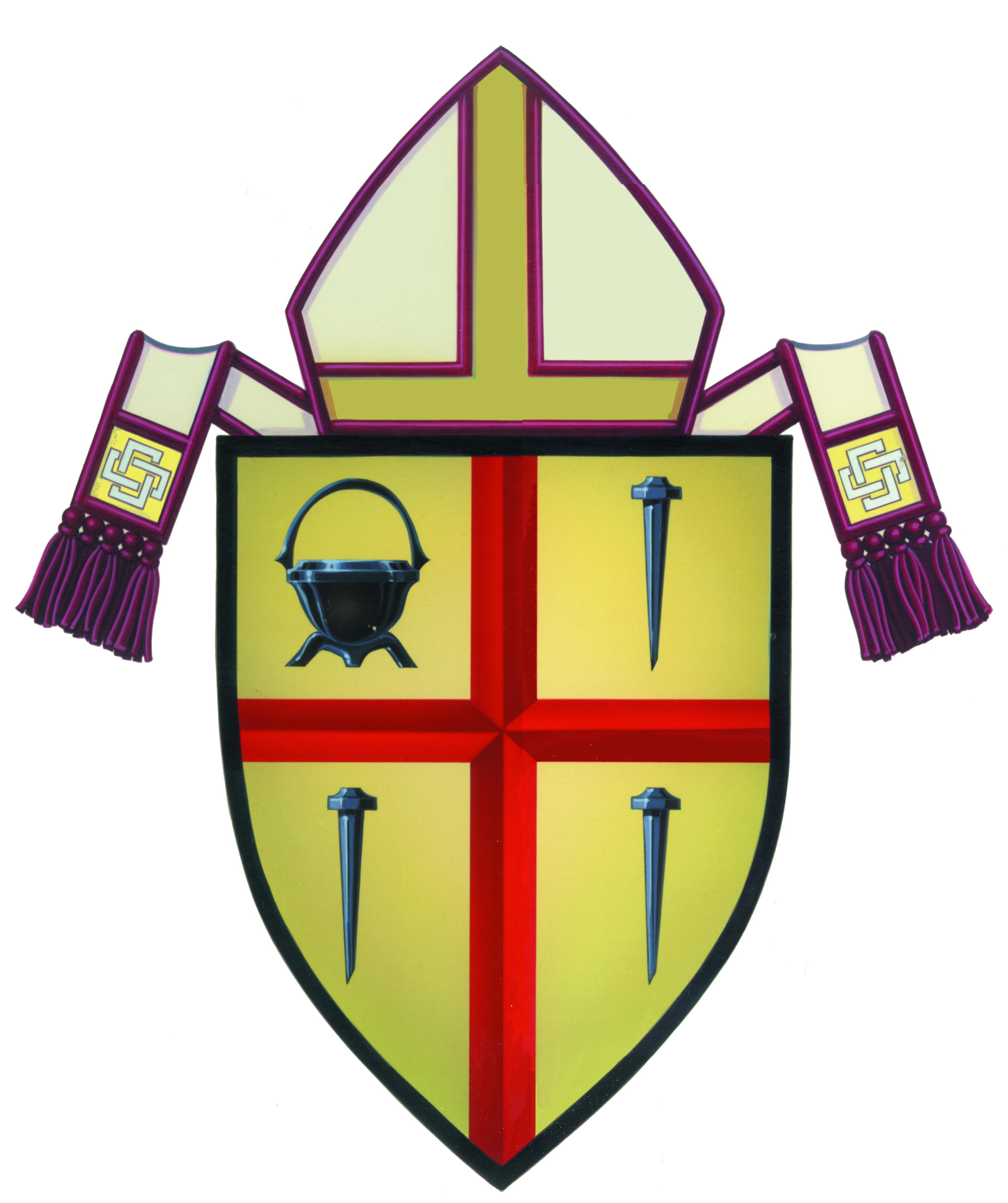 March 10, 2016 St. Michaels Parish Holy Family Center15546 Pomerado Rd. Poway, CA 92064Honoring our Priests, Sisters, Brothers, Deacons & Seminarians Who serve in the San Diego Diocese6:00 PM Social          7:00 PM DinnerIt is a privilege and honor to invite all of our priests, sisters, brothers, deacons and seminarians in the diocese to an evening of relaxation with Bishop McElroy as our guest of honor and great food.Priest, Religious, Deacons & Seminarians:  Guests of Your Local CouncilKnights & All Laity:  $35.00 per PersonTable of 8:  $250.00Make checks payable to: San Diego Knights of Columbus
Mail to:  John Bertrand, 11333 Creciente Ct. San Diego 92127RSVP to Brother John Bertrand at sdkofc@san.rr.com or (858) 674-4128Register on Line at:  http://www.sandiegoknightsofcolumbus.com/Deadline for Reservations is March 5, 2016